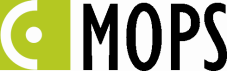 ZARZĄDZENIENr 1010.32.2022z dnia 03 sierpnia 2022 r.Kierownika Miejskiego Ośrodka Pomocy Społecznej w Cieszyniew sprawiepowołania Komisji ds. rekrutacji na stanowisko Aspiranta w Dziale ds. Domów Pomocy Społecznej i Usług OpiekuńczychDziałając na podstawie §3 „Regulaminu naboru na wolne stanowiska w Miejskim Ośrodku Pomocy Społecznej w Cieszynie”, stanowiącego załącznik do Zarządzenia nr 18/2010 z dnia 22 grudnia 2010 r. Kierownika Miejskiego Ośrodka Pomocy Społecznej w CieszyniePostanawiam, co następuje:§ 1Powołuję Komisję w celu przeprowadzenia rekrutacji na stanowisko Aspiranta pracy socjalnej w Dziale ds. Domów Pomocy Społecznej i Usług Opiekuńczych w ramach konkursu ogłoszonego dnia 22 lipca 2022 r., w następującym składzie:Helena Smolarz	- przewodniczący KomisjiLucyna Lanc-Kasperek                 	- członek KomisjiEwelina Grygierek	- członek KomisjiAlina Pieronek	- sekretarz Komisji § 2Zarządzenie wchodzi w życie z dniem podjęcia.§ 3Zarządzenie podlega opublikowaniu w BIP oraz ogłoszeniu na tablicy ogłoszeń MOPS. 